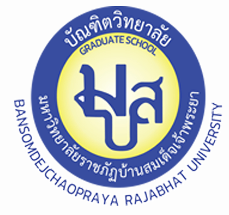 หนังสือรับรองความถูกต้องในการตีพิมพ์ผลงานวิทยานิพนธ์หรือส่วนหนึ่งของวิทยานิพนธ์ ในวารสารระดับชาติหรือนานาชาติที่มีคุณภาพตามประกาศคณะกรรมการมาตรฐานการอุดมศึกษา เรื่อง เกณฑ์มาตรฐานหลักสูตรระดับบัณฑิตศึกษาเขียนที่ ................................................................วันที่.................เดือน................................พ.ศ................	ข้าพเจ้า ......................................................... รหัสประจำตัวนักศึกษา ..................................................เป็นนักศึกษาระดับ  ปริญญาเอก  ปริญญาโท         หลักสูตร...........................................................................สาขาวิชา ............................................................ ................................................ อายุ ..............ปี เชื้อชาติ...................สัญชาติ.........................เลขที่หนังสือเดินทาง................................................ที่อยู่ที่สามารถติดต่อได้ ........................................................................................................................................................................................... ................. ........ ............................................................................... หมายเลขโทรศัพท์..............................................ขอทำหนังสือรับรองความถูกต้องในการตีพิมพ์บทความจากวิทยานิพนธ์หรือส่วนหนึ่งของวิทยานิพนธ์ ในวารสารระดับชาติหรือนานาชาติที่มีคุณภาพตามประกาศ คณะกรรมการการอุดมศึกษา เรื่อง หลักเกณฑ์การพิจารณาวารสารทางวิชาการสําหรับการเผยแพร่ผลงานทางวิชาการไว้ต่อมหาวิทยาลัยราชภัฏบ้านสมเด็จเจ้าพระยา ดังนี้	ตามที่ข้าพเจ้า.................................................................... มีความประสงค์สำเร็จการศึกษาในระดับบัณฑิตศึกษา ณ มหาวิทยาลัยราชภัฏบ้านสมเด็จเจ้าพระยานั้น ข้าพเจ้าได้รับทราบ ข้อบังคับมหาวิทยาลัยราชภัฏบ้านสมเด็จเจ้าพระยา ว่าด้วยการศึกษาระดับบัณฑิตศึกษา พ.ศ.2561 หมวด 7 การสำเร็จการศึกษา และเกณฑ์มาตรฐานหลักสูตรระดับบัณฑิตศึกษา พ.ศ.2558  ข้อ 14.3.2 เกณฑ์การสำเร็จการศึกษาระดับปริญญาเอก แบบ 2. วรรค 2 ระบุว่า  “สําหรับผลงานวิทยานิพนธ์หรือส่วนหนึ่งของวิทยานิพนธ์ต้องได้รับการตีพิมพ์ หรืออย่างน้อยได้รับการยอมรับให้ตีพิมพ์ในวารสารระดับชาติหรือนานาชาติที่มีคุณภาพตามประกาศ คณะกรรมการการอุดมศึกษา เรื่อง หลักเกณฑ์การพิจารณาวารสารทางวิชาการสําหรับการเผยแพร่ผลงานทางวิชาการ” โดยอ้างถึง “ระเบียบคณะกรรมการมาตรฐานการอุดมศึกษา ว่าด้วย หลักเกณฑการพิจารณาวารสารทางวิชาการ สำหรับการเผยแพร่ผลงานทางวิชาการ พ.ศ.2556 ข้อ 3.” และประกาศคณะกรรมการมาตรฐานการอุดมศึกษา เรื่อง เกณฑ์มาตรฐานหลักสูตรระดับบัณฑิตศึกษา พ.ศ.2565 ข้อ 3.2 ระบุว่า “การตีพิมพ์เผยแพร่ในวารสารวิชาการระดับนานาชาติ ต้องเป็นวารสารวิชาการที่ยู่ในฐานข้อมูลที่ ก.พ.อ. กำหนดไว้ ได้แก่ ERIC, MathSciNet, Pubmed, Scorpus, Web of Science (เฉพาะในฐานข้อมูล SCIE, SSCI และ AHCI เท่านั้น), JSTOR และ Project Muse นั้น ข้าพเจ้ารับทราบว่า ถ้ามหาวิทยาลัยฯตรวจพบในภายหลังว่าผลงานวิทยานิพนธ์ของข้าพเจ้าไม่ได้รับการตีพิมพ์ หรือได้รับการตีพิมพ์ในวารสารที่ไม่เป็นไปตามข้อบังคับที่เกี่ยวข้องดังกล่าวข้างต้น ข้าพเจ้ายินดีให้มหาวิทยาลัยดำเนินการเพิกถอนปริญญาบัตรของข้าพเจ้าข้าพเจ้า .........................................................................................ได้นำส่งหนังสือตอบรับการตีพิมพ์ผลงานวิจัย โดยวารสารวิชาการชื่อ ..........................................................................................................................................................................อยู่ในฐานข้อมูลวารสารวิชาการชื่อ................................................................................................................................................. ชื่อเรื่องผลงานวิจัย..........................................................................................................................................................................ชื่อผู้แต่ง ...........................................................................................................................................................................................วันที่ตามหนังสือตอบรับการตีพิมพ์ ............................................... กำหนดตีพิมพ์ ............................................. ฉบับ/ปีที่พิมพ์............................................................ พร้อมกับเล่มวิทยานิพนธ์ ฉบับสมบูรณ์ เพื่อขอสำเร็จการศึกษา และขอรับรองว่า หนังสือตอบรับฉบับดังกล่าวข้างต้นเป็นฉบับที่ออกโดยกองบรรณาธิการหรือผู้มีอำนาจตอบรับการตีพิมพ์ผลงานวิจัยในวารสารดังกล่าว และวารสารรับบรองว่าจะตีพิมพ์ตามกำหนดหลังจากบทความจากวิทยานิพนธ์หรือส่วนหนึ่งของวิทยานิพนธ์ของข้าพเจ้าได้รับการตีพิมพ์แล้ว ข้าพเจ้าจะส่งบทความที่ได้รับการตีพิมพ์ฉบับเต็มพร้อมกับ URL ของวารสารที่เผยแพร่บทความมายังมหาวิทยาลัยทันที ทาง Email: academic.grad@bsru.ac.th	ในการนี้ข้าพเจ้ารับทราบเงื่อนไขและหลักเกณฑ์ดังกล่าว โดยยอมรับผลที่อาจเกิดขึ้นในอนาคตแต่เพียง
ผู้เดียว และไม่กล่าวโทษต่อมหาวิทยาลัยราชภัฏบ้านสมเด็จเจ้าพระยา ทุกกรณีลงชื่อ ................................................................... นักศึกษา                                           (...................................................................)				    …………./……………………………/…………….       ลงชื่อ ................................................................... อาจารย์ที่ปรึกษา                                          (...................................................................)				…………./……………………………/…………….       ลงชื่อ ................................................................... ประธานหลักสูตร                                          (...................................................................)				…………./……………………………/…………….หมายเหตุ  ให้นักศึกษาแนบเอกสารดังต่อไปนี้หนังสือตอบรับการตีพิมพ์บทความหลักฐานแสดงคุณภาพของวารสารวิชาการ ที่เป็นไปตามข้อบังคับข้างต้น ณ วันที่ยื่นเอกสาร